Жил на свете муравей .Много он имел друзей .под высокой кручей.В муравьиной куче. День – деньской трудился он.чтоб уютней стал их дом. Трудная работа: Крошки сладкие собрать и с цветка пыльцу достать. В муравейник принести до морозов запасти. В доме сухо и тепло. Только вот всегда темно. Нет дневного света. Даже  если лето.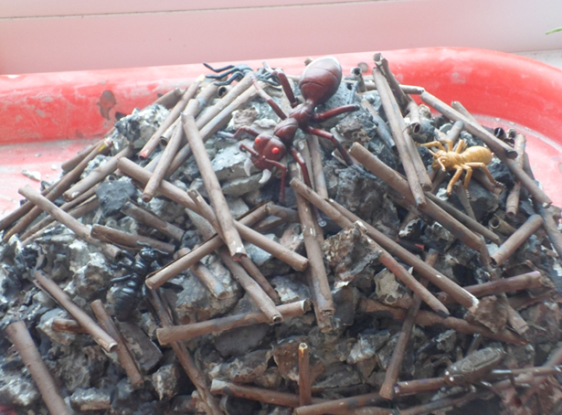 По экологической программе мы много нового узнаем с детьми. Учимся ухаживать за птицами. Рыбками. Растениями. Животными. Узнаем знание экологических систем: леса, луга, пня, аквариума…поэтому я решила сделать муравейник. В лесу не часто увидишь муравейник. А на участке детского сада  большого муравейника  не встретишь вовсе. Мне хотелось  познакомить детей с домом  муравьев и сделать его  из бросового материала. Для работы взяла куски пенопласта смешала его с цементом и выложила на поднос горкой.  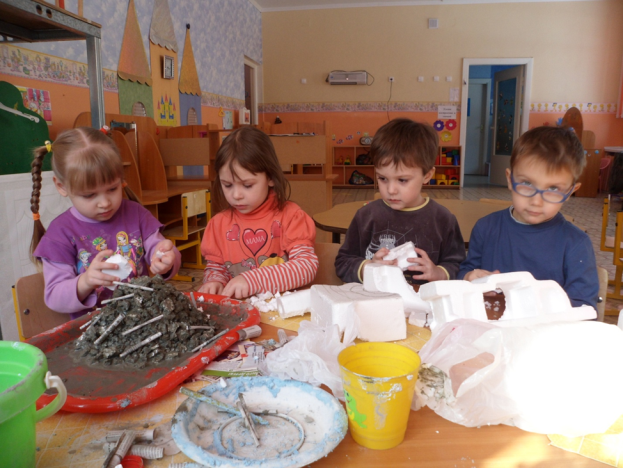 ЗАГАДКИ ПРО МУРАВЬЕВ . Шли плотники без топоров , срубили избу без углов ,. (муравьи) Кто они ? Откуда? Чьи? Льются черные ручьи. Дружно маленькие точки строят дом себе на кочке .(муравьи и муравейник) Я работаю в артели у корней лохматой ели. По буграм тащу бревно - больше плотника оно . (муравей) В лесу у пня суетня , беготня : народ рабочий все хлопочет , себе город строит . (муравьи) За пнем бугорок , а в нем городок . (муравейник) На поляне возле елок дом построен из иголок , за травой не виден он , а жильцов в нем миллион . (муравейник)Погляди на молодцов:
Веселы и бойки.
Волокут со всех концов
Материал для стройки.
Вот один споткнулся вдруг
Под тяжелой ношей –
И спешит на помощь друг.
Тут народ хороший.
Без работы, хоть убей,
Жить не может … (муравей). ПОСЛОВИЦЫ И ПОГОВОРКИ О МУРАВЬЯХ. Муравью роса - ливень . Самую злую змею может одолеть куча муравьев . На муравейнике долго не усидишь . Спотыкаются не о гору , а о муравейник . Муравей не по себе ношу тащит , да никто спасибо не скажет . А пчела по искорке носит , да людям угождает . 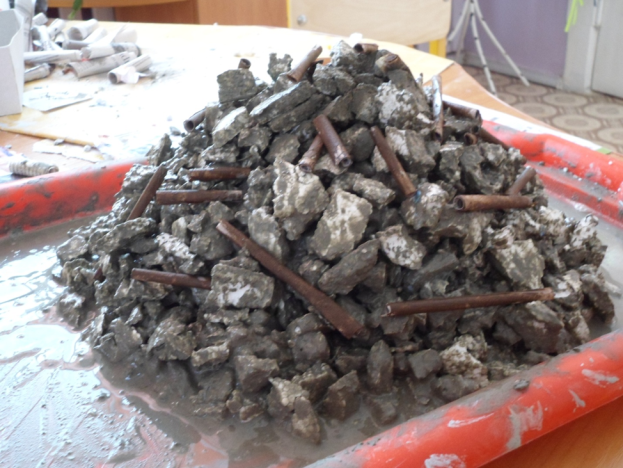 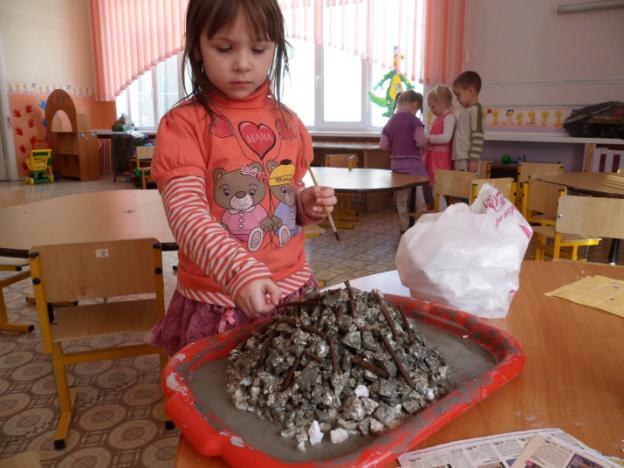 Детям было очень интересно увидеть, потрогать муравейник. Во время изготовления  муравейника провела  с детьми  беседу с загадками и поговорками о муравьях. 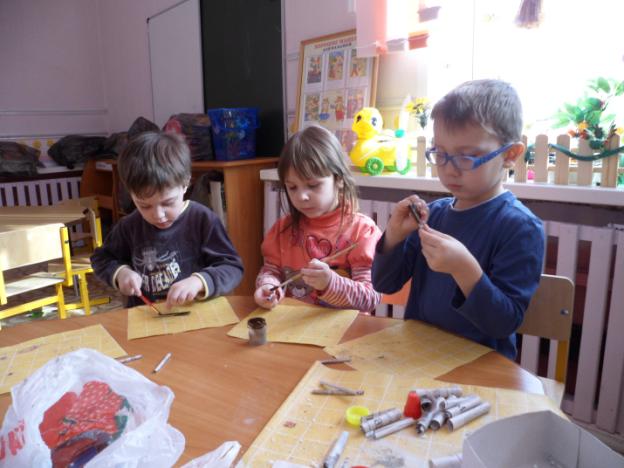 Народные приметы, связанные с муравьями:--Муравьи торопятся в свой муравейник к дождю.--Муравьи  разбегаються по муравейнику—к грозе.--Муравьи в доме –к перемени жизни.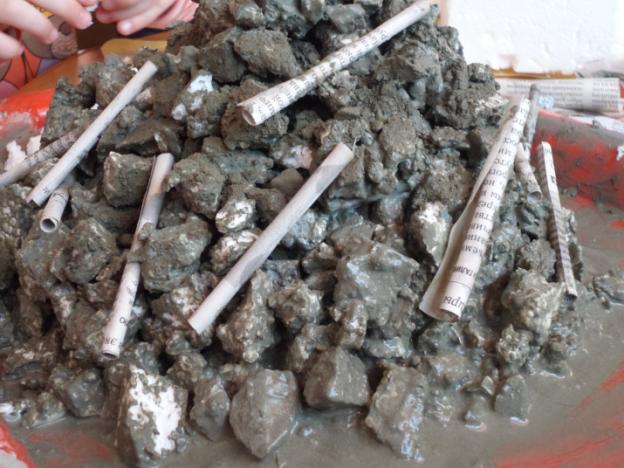 Когда цемент застыл на форму муравейника .приклеивали палочки из скрученной газеты. Затем раскрасила  муравейник  гуашью.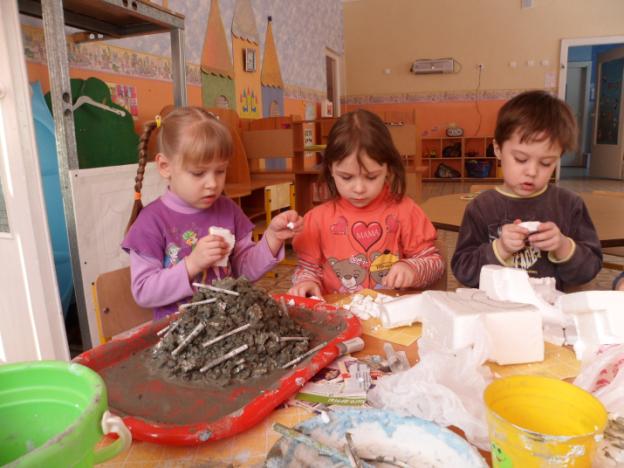 Муравьи - лесные санитары;
Так прозвали люди их недаром!
Чтобы лес красив был и здоров,
Без личинок вредных и жуков,
Муравьи на страже день и ночь:
Гонят разных короедов прочь!
Только ты им, друг мой, не мешай!
Муравейники не разоряй!
Эти санитары так нужны
Для лесов твоей родной страны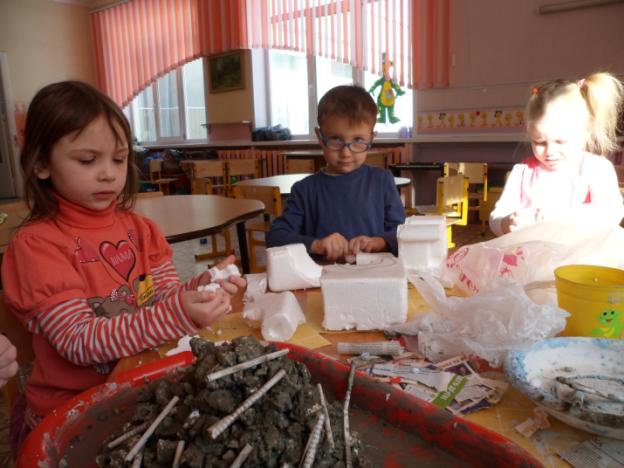 Однако муравьи приносят и немало пользы. Например, в Южной Америке они вместо дождевых червей преобразуют почву. Рыжий лесной муравей съедает много насекомых, вредных для леса. Вокруг муравейника деревья более зеленые и более высокие, потому, что муравьи оберегают их от вредителей. За день гнездо муравьев уничтожает до 100 тысяч вредных насекомых. Кроме того, эти труженики разносят семена трав и цветов. Роя подземные ходы, они рыхлят почву, перемешивают ее, обогащая органическими удобрениями. Присутствие в лесу муравьев – залог его здоровья, развития флоры и фауны.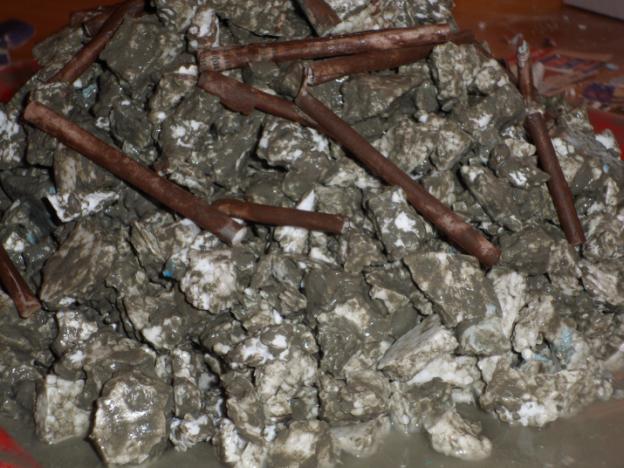 Выбрала день 14 мая. День муравья. Потому что муравей — очень трудолюбивое и сильное насекомое.
В народе этот день так же называли Еремей-Запрягальник. Начинался самый важный период сельскохозяйственных работ. За то, Еремея запрягальником прозвали, что он самого нерадивого мог на работу из дома погнать.
Накрутила модулей, осталось только собрать.А сколько существует пословиц, примет и поговорок про муравьев.
Без пригляду одни только муравьи плодятся.
Где воля напрягается, как тетива, там муравей одолевает и льва.
Для муравья и роса — наводнение.
И муравьи могут разрушить плотину.
Как муравьи на сладкое.
Крылатые муравьи показались - сей овес.
Мал муравей, да горы копает.
Союз муравьёв гору источит.
У каждого муравья злость своя.
Яйцо муравья учит.
Муравей не по себе ношу тащит, да никто ему спасибо не скажетМуравьи выращивают и ежедневно едят плесневые грибки, из которых люди изготовляют антибиотики. Кое-кто прибегает к лечению муравьиными укусами, но это очень рискованно, их кислота сильнодействующая, может вызывать ожоги. Из муравьев выделено бактерицидное вещество, которое убивает возбудителей холеры, тифа и туберкулеза, к тому же, оно безвредно для человека.В этот день, 14 мая, можно всей семьей собраться и пойти в лес. Там много муравейников. Посмотреть, как устроен муравейник, понаблюдать за этими трудолюбивыми насекомыми. Вспомнить интересные происшествия, связанные с муравьями.  Загадывать загадки и другое.Природа, свежий воздух, новые впечатления, новые эмоции. Придя домой попить чайку с заранее приготовленным тортиком под названием "Муравейник"